ΕΙΣΗΓΗΣΗΘΕΜΑ: Καθορισμός πρόσθετων προσόντων για τις εγκριθείσες προς πλήρωση θέσεις τακτικού προσωπικού Δήμου Νάουσας.Σύμφωνα με την υπ’ αρ. ΔΙΠΑΑΔ/Φ. ΕΓΚΡ./104/13657/16-07-2020, απόφαση έγκρισης της Επιτροπής της παρ. 1 του άρθρου 2 της με αρ. 33/2006/ΠΥΣ (Φ.Ε.Κ. 280Α’), οι εγκριθείσες θέσεις τακτικού προσωπικού, στον προγραμματισμό προσλήψεων 2020, είναι:ΠΕ Τοπογράφων Μη/κών 1 θέση για την Διεύθυνση Τεχνικών Υπηρεσιών.ΠΕ Μηχανολόγων Μηχανικών 1 θέση για την Διεύθυνση Τεχνικών Υπηρεσιών.ΤΕ Μηχανικών Πολιτικών Δομικών Έργων 1 θέση για την Διεύθυνση Πολεοδομίας.Για τις ανωτέρω θέσεις καλούνται οι Δήμοι να προσδιορίσουν με απόφαση Οικονομικής Επιτροπής πρόσθετα προσόντα όπως μεταπτυχιακούς τίτλους σπουδών, ξένη γλώσσα, άδεια άσκησης επαγγέλματος, γνώση χειρισμού H/Y.Για την θέση: ΤΕ Μηχανικών Πολιτικών Δομικών Έργων της Δ/νσης Πολεοδομίας, με την από 29/10/2020 εισήγηση του Δ/ντού της, προτείνονται τα παρακάτω πρόσθετα προσόντα τα οποία κρίνονται απαραίτητα για την αποδοτικότερη λειτουργία του νευραλγικού τμήματος Έκδοσης Οικοδομικών Αδειών.Για τις θέσεις: ΠΕ Τοπογράφων Μηχ/κων και ΠΕ Μηχανολόγων Μηχ/κων της Διεύθυνσης Τεχνικών Υπηρεσιών, προτείνονται από την Δ/νσή της τα παρακάτω πρόσθετα προσόντα:	Καταληκτική προθεσμία ανάρτησης των ανωτέρων στοιχείων στον διαδικτυακό τόπο του Υπουργείου Εσωτερικών ορίστηκε με το από 27/10/2020 με αρ. πρ. 71274 έγγραφο του Υπουργείου Εσωτερικών η 06/11/2020.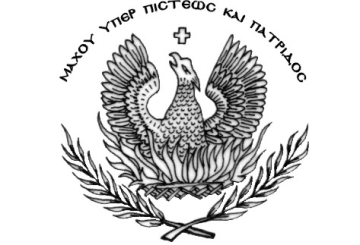                  28/10/2020ΕΛΛΗΝΙΚΗ ΔΗΜΟΚΡΑΤΙΑΠΕΡΙΦΕΡΕΙΑΚΗ ΕΝΟΤΗΤΑ ΗΜΑΘΙΑΣΔΗΜΟΣ ΗΡΩΙΚΗΣ ΠΟΛΕΩΣ ΝΑΟΥΣΑΣΔιεύθυνση Διοικητικών ΥπηρεσιώνΔ/νση: Δημαρχίας 30, 592 00, Νάουσα        Τηλ  2332350311   Fax: 2332024260 www.naoussa.gr   email:koultzi@naoussa.grΑ/ΑΕιδικότηταΠρόσθετα προσόντα1ΤΕ Μηχανικών Πολιτικών Δομικών Έργων.ΚατηγορίαΑ) Μεταπτυχιακός τίτλος σπουδών, ετήσιας τουλάχιστον διάρκειας , συναφής με το αντικείμενο του Τμήματος Έκδοσης Οικοδομικών Αδειών   Β) Πολύ  καλή γνώση της Αγγλικής γλώσσας Γ) Γνώση χειρισμού Η/Υ στα αντικείμενα: α)επεξεργασίας κειμένου, β)υπολογιστικών φύλλων γ)υπηρεσιών διαδικτύου και δ)γνώση σχεδιαστικού προγράμματος autocad. Τα ανωτέρω προσόντα κρίνονται απαραίτητα για την αποδοτικότερη λειτουργία του  νευραλγικού Τμήματος της Έκδοσης Οικοδομικών Αδειών.2ΠΕ Τοπογράφων ΜηχανικώνΑ) Γνώση χειρισμού Η/Υ στα αντικείμενα: (α) επεξεργασίας κειμένου, (β) υπολογιστικών φύλλων και (γ) υπηρεσιών διαδικτύου, Β) Άδεια άσκησης επαγγέλματος, Γ) Μεταπτυχιακός τίτλος σπουδών ετήσιας τουλάχιστον διάρκειας, Δ) Πολύ καλή γνώση της Αγγλικής Γλώσσας.3ΠΕ Μηχανολόγων ΜηχανικώνΑ) Γνώση χειρισμού Η/Υ στα αντικείμενα: (α) επεξεργασίας κειμένου, (β) υπολογιστικών φύλλων και (γ) υπηρεσιών διαδικτύου. Β) Άδεια άσκησης επαγγέλματος, Γ) Μεταπτυχιακός τίτλος σπουδών ετήσιας τουλάχιστον διάρκειας συναφής με το αντικείμενο του Ηλεκτρομηχανολογικού τμήματος, Δ) Πολύ καλή γνώση της Αγγλικής Γλώσσας.